Output Format SettingENTER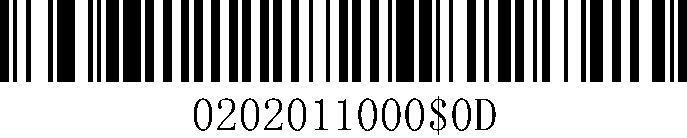 NO ENDING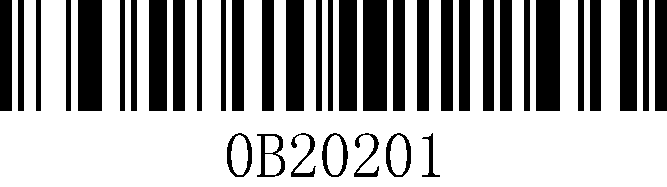 TAB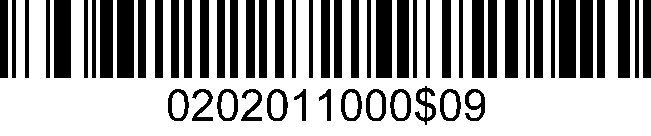 